ZAŁĄCZNIK NR 1B DO swzSpecyfikacja techniczna / funkcjonalna przedmiotu zamówieniaSpis treściWSTĘP……………………………………………………………………………………………………………21.	.KOMPUTER STACJONARNY AIO – 39 SZT……………………………………………………..32.	.TABLET – 5 SZT………………………………………………………………………………………6WYMAGANIA DODATKOWE………………………………………………………………………………….7WstępNiniejszy dokument określa minimalne wymagania dla infrastruktury sprzętowej, oprogramowania narzędziowego oraz szkoleń, które powinny zostać dostarczone w ramach realizacji projektu pn.: „Wsparcie dzieci z rodzin pegeerowskich w rozwoju cyfrowym – Granty PPGR”,”. Zakup jest finansowany ze środków Europejskiego Funduszu Rozwoju Regionalnego w ramach Programu Operacyjnego Polska Cyfrowa na lata 2014-2020 Osi Priorytetowej V Rozwój cyfrowy JST oraz wzmocnienie cyfrowej odporności na zagrożenia REACT-EU działania 5.1 Rozwój cyfrowy JST oraz wzmocnienie cyfrowej odporności na zagrożenia, dotyczący realizacji projektu grantowego „Wsparcie dzieci z rodzin pegeerowskich w rozwoju cyfrowym – Granty PPGR”,dla Gminy SiedlecKomputer stacjonarny AIO – 39 szt.Tablet – 5 szt.UWAGA:Zamawiający żąda złożenia przedmiotowych środków dowodowych (pśd od 1B do 8B) na potwierdzenie zgodności oferowanych dostaw z wymaganiami, cechami lub kryteriami, określonymi w opisie przedmiotu zamówienia.Przedmiotowe środki dowodowe, o których mowa w art. 104-107 Pzp, wykonawca składa wraz z ofertą.Przedmiotowe środki dowodowe muszą potwierdzać spełnienie WSZYSTKICH minimalnych wymagań i parametrów wskazanych wyżej.Zamawiajqcy, zgodnie z art. 106 ust. 3 PZP akceptuje równoważne przedmiotowe środki dowodowe, jeśli potwierdzają, że oferowane dostawy spełniają określone przez zamawiającego wymagania, cechy lub kryteria.Na podstawie art. 107 ust. 2 Pzp, jeżeli wykonawca nie złoży przedmiotowych środków dowodowych lub złożone przedmiotowe środki dowodowe będą niekompletne, zamawiający  wezwie do ich złożenia lub uzupełnienia w wyznaczonym terminie, z zastrzeżeniem art. 107 ust. 3 ustawy Pzp. Wymagania dodatkoweW ramach realizacji przedmiotu zamówienia, Wykonawca zobowiązany jest do dostawy przedmiotu zamówienia do wyznaczonego przez Zamawiającego pomieszczenia na terenie Urzędu. Wykonawca w ramach dostawy zobowiązany jest do dostarczenia poniższej dokumentacji:protokoły zdawczo - odbiorcze w wersji papierowej i elektronicznej, wraz ze wskazaniem numerów seryjnych dostarczonego sprzętuinstrukcje zgłaszania awarii sprzętu (opis procedury zgłaszania awarii sprzętu ze wskazaniem szczegółowych danych kontaktowych) wraz z opisem zakresu obowiązującej gwarancji. Wykonawca zobowiązany dostarczenia sprzętu partiami, zgodnie z harmonogramem dostaw, ustalonym z Zamawiającym przed podpisaniem umowy. Opis Przedmiotu Zamówienia – II część zamówieniaLp.Nazwa komponentuWymagane minimalne parametry urządzenia123Komputer stacjonarny AIOKomputer stacjonarny AIOKomputer stacjonarny AIO1.ZastosowanieKomputer All In One będzie wykorzystywany dla potrzeb aplikacji biurowych, aplikacji edukacyjnych, dostępu do Internetu oraz poczty elektronicznej2.MatrycaZintegrowany w obudowie komputera:A) minimum 23.8” FHD 1920 x 1080 LED IPSB) jasność minimum 250 cd/m2C) kontrast minimum 1000:1D) czas reakcji matrycy maksymalnie 14msE) matryca wyposażona minimum w technologie redukujące efekt migotania oraz ograniczającą emisję światła niebieskiego3.WydajnośćProcesor musi osiągać w teście wydajności PassMark - CPU Benchmarks wynik min. 6100 punktów. Do oferty należy załączyć wydruk ze strony: http://www.cpubenchmark.net potwierdzający spełnienie wymogów SWZ (wynik od 21.06.2022 r. do dnia składania ofert). W ofercie wymagane podanie producenta i modelu procesora – podmiotowy środek dowodowy nr 1B.4.Płyta głównaA) Zaprojektowana i wyprodukowana na zlecenie producenta komputeraB) wyposażona w co najmniej dwa złącza M.2 (1xSSD + 1xWLAN)C) wyposażona w interfejs SATA 3.0 umożliwiający rozbudowę o dodatkowy dysk twardy5.Pamięć RAMMinimum 8GB, możliwość rozbudowy do min. 32GB, minimum 1 wolne złącze dla rozszerzeń pamięci6.Pamięć masowaMinimum 256 GB SSD Dysk twardy musi zawierać partycję recovery.Partycja musi zapewniać przywrócenie systemu operacyjnego.         7.KameraWbudowana w obudowę komputera i wyposażona w mechaniczną przesłonę w celu zapewnienia prywatności, minimum 1.0 Mpix HD8.Karta dźwiękowaZintegrowana, dostępne gniazdo słuchawek i mikrofonu, wbudowane minimum głośniki stereo 2x 2W9.Karty siecioweKarta sieciowa minimum 10/100/1000 Ethernet, zintegrowana z płytą główną, WiFi minimum 802.11 ax/ac/a/b/g/n, Bluetooth minimum 5.010.Porty komunikacyjneminimum 1 x HDMIminimum 1 x RJ45minimum 4 x USB typu A (z czego minimum 3 porty USB 3.2)minimum 1 x czytnik kart SDCzytnik kart SD, oraz co najmniej jeden z portów USB powinny być łatwo dostępne, zlokalizowane z boku lub z dołu obudowy.Nie dopuszcza się zastosowania konwerterów / przejściówek w celu uzyskania wymaganej ilości złącz / portów.11.ObudowaKomputer musi być wyposażony w dedykowaną podstawkę typu monitorowego, umożliwiającą minimum pochylenie: -5 stopni do Komputer musi posiadać złącze Kensington LockZasilacz zewnętrzny o mocy max 65W12.Wymagania dodatkoweKomputer musi posiadać dostęp do aktualizacji systemu BIOS, podręczników użytkownika, najnowszych sterowników i uaktualnień na stronie producenta zestawu realizowany poprzez podanie na dedykowanej stronie internetowej producenta komputera numeru seryjnego lub modelu komputera – do oferty należy dołączyć link strony - podmiotowy środek dowodowy nr 2B.Komputer musi posiadać możliwość aktualizacji i pobrania sterowników do oferowanego modelu komputera w najnowszych certyfikowanych wersjach przy użyciu dedykowanego darmowego oprogramowania producenta lub bezpośrednio z sieci Internet za pośrednictwem strony www producenta komputera po podaniu numeru seryjnego komputera lub modelu komputera.W celu uniknięcia błędów kompatybilności Zamawiający wymaga, aby wszystkie elementy zestawu oraz podzespoły montowane przez Producenta były przez niego certyfikowane. Wykonawca niebędący producentem oferowanego sprzętu nie może samodzielnie dokonywać jego modyfikacji.Do oferty należy dołączyć kartę katalogową/specyfikację techniczną urządzenia. Karta powinna zawierać wyraźne zdjęcia obudowy oferowanego komputera - podmiotowy środek dowodowy nr 3B.Klawiatura USB kolorystycznie zgodna z całym zestawem komputerowymMysz optyczna min. 800 dpi, USB z dwoma przyciskami oraz rolką13.BezpieczeństwoKomputer musi posiadać możliwość ustawienia zależności pomiędzy hasłem administratora a hasłem systemowy tak, aby nie było możliwe wprowadzenie zmian w BIOS wyłącznie po podaniu hasła systemowego. Funkcja ta ma wymuszać podanie hasła administratora przy próbie zmiany ustawień BIOS w sytuacji, gdy zostało podane hasło systemowe.Komputer musi posiadać możliwość ustawienia portów USB w trybie „no BOOT”, czyli podczas startu komputer nie wykrywa urządzeń bootujących typu USB, natomiast po uruchomieniu systemu operacyjnego porty USB są aktywne.Udostępniona bez dodatkowych opłat, pełna wersja oprogramowania, szyfrującego zawartość twardego dysku zgodnie z certyfikatem X.509 oraz algorytmem szyfrującym AES 128bit, współpracującego z wbudowaną sprzętową platformą bezpieczeństwa.TPM minimum 2.014.System operacyjnyZainstalowany system operacyjny spełniający następujące wymagania, poprzez wbudowane mechanizmy, bez użycia dodatkowych aplikacji:1.     Licencja bezterminowa.2.     Polska wersja językowa.3.     System operacyjny powinien być dostarczony w najnowszej oferowanej przez producenta wersji.4.     Aktualizacje funkcji dla systemu operacyjnego.5.     Obsługa procesorów wielordzeniowych.6.     Graficzny okienkowy interfejs użytkownika.7.     Obsługa co najmniej 8 GB RAM.8.     Dostęp do aktualizacji w ramach zaoferowanej wersji systemu operacyjnego przez Internet bez dodatkowych opłat.9.     Wbudowana zapora internetowa (firewall) dla ochrony połączeń internetowych.10.   Możliwość zdalnej automatycznej instalacji, konfiguracji, administrowania oraz aktualizowania systemu.11.   Zabezpieczony hasłem hierarchiczny dostęp do systemu, konta i profile użytkowników zarządzane zdalnie; praca systemu w trybie ochrony kont użytkowników.12.   Możliwość przystosowania stanowiska dla osób niepełnosprawnych:lupa powiększająca zawartość ekranu,●        narrator odczytujący zawartość ekranu,●        regulacja jasności i kontrastu ekranu,●        możliwość odwrócenia kolorów np. biały tekst na czarnym tle,●        poprawa widoczności elementów ekranu np. regulowanie grubości kursora myszy - małej strzałki na ekranie, wskazującej lokalizację myszy i czasu trwania powiadomień systemowych,●        funkcja sterowania myszą z klawiatury numerycznej,●        funkcja klawiszy trwałych, która sprawia, że skrót klawiszowy jest uruchamiany po naciśnięciu jednego klawisza,●        korzystanie z wizualnych rozwiązań alternatywnych wobec dźwięków,●        funkcja napisów w treściach wideo,●        możliwość skorzystania z wizualnych rozwiązań alternatywnych wobec dźwięków;16.   Możliwość zarządzania stacją roboczą poprzez polityki.17.   System musi posiadać narzędzia służące do administracji, wykonywania kopii zapasowych polityk i ich odtwarzania oraz generowania raportów z ustawień polityk.18.   Wsparcie dla min. Sun Java i .NET Framework 1.1 i 2.0 i 3.0 i 4.5 – umożliwiających uruchomienie aplikacji działających we wskazanych środowiskach.19.   Wsparcie dla min. JScript i VBScript - możliwość uruchamiania interpretera poleceń.20.   Rozwiązanie służące do automatycznego zbudowania obrazu systemu wraz z aplikacjami. Obraz systemu służyć ma do automatycznego upowszechnienia systemu operacyjnego inicjowanego i wykonywanegow całości poprzez sieć komputerową.21.   Graficzne środowisko instalacji i konfiguracji.22.   Transakcyjny system plików pozwalający na stosowanie przydziałów na dysku dla użytkowników.23.   Zarządzanie kontami użytkowników sieci oraz urządzeniami sieciowymi tj. drukarki, modemy, woluminy dyskowe, usługi katalogowe.24.   Oprogramowanie dla tworzenia kopii zapasowych, automatyczne wykonywanie kopii plików z możliwością automatycznego przywrócenia wersji wcześniejszej.25.   Możliwość przywracania plików systemowych.Możliwość identyfikacji sieci komputerowych, do których jest podłączony komputer, zapamiętywania ustawień i przypisywania do min. 3 kategorii bezpieczeństwa (z predefiniowanymi odpowiednio do kategorii ustawieniami zapory sieciowej, udostępniania plików itp.).15.Dodatkowe oprogramowanieW ramach dostawy sprzętu Wykonawca zobowiązany jest do zapewnienia narzędzia, które umożliwi zdalne monitorowanie utrzymania wskaźników projektu przez Zamawiającego.Zamawiający wymaga dostarczenia narzędzia, które umożliwi każdemu uczestnikowi projektu grantowego, elektroniczne złożenie oświadczenia o posiadaniu otrzymanego sprzętu komputerowego, niezbędnego dla Zamawiającego do monitorowania wskaźników utrzymania realizacji projektu. Dostarczone narzędzie musi umożliwiać bezpłatne: złożenie oświadczenia i opatrzenie go elektronicznym podpisem kwalifikowanym przez uczestnika projektu, minimum 2 dwukrotnie, w okresie trwałości projektu tj. w okresie 24 miesięcy.Wykonawca w ramach realizacji dostawy musi zapewnić utrzymanie platformy przez cały okres trwałości projektu tj. 24 miesiące od momentu zakończenia realizacji. Narzędzie powinno spełniać następujące minimalne funkcjonalności:Narzędzie powinno umożliwiać elektroniczne (za pomocą podpisu elektronicznego posiadającego wszelkie funkcje podpisu kwalifikowanego zgodnego z obowiązującym prawem) - przy użyciu przeglądarki internetowej lub aplikacji mobilnej - podpisanie protokołu potwierdzającego posiadanie urządzenia (dalej protokół) przez Wnioskodawcę (osoba której przekazane zostały na własność urządzenia)  przez okres trwałości projektu tj. minimum 24 miesiące od przekazania na własność sprzętu komputerowego.
Zamawiający poprzez zapewnione narzędzie musi mieć możliwość min.:przekazania każdemu Wnioskodawcy spersonalizowanej informacji o konieczności elektronicznego podpisania protokołu/wezwania Wnioskodawcy do podpisania protokołu w narzuconym przez Zamawiającego terminie;monitorowania czy wszyscy Wnioskodawcy podpisali protokół oraz przypominania Wnioskodawcy o takiej konieczności;
3. Wnioskodawca poprzez zapewnione narzędzie musi mieć możliwość min.:elektronicznego potwierdzenia swojej tożsamości, dostępu do podpisu kwalifikowanego generowanego przez narzędzie oraz podpisania protokołu udostępnionego przez Zamawiającego, dołączenia zdjęcia do protokołu.16.CertyfikatyCertyfikat ISO 9001 dla producenta sprzętu (załączyć do oferty - podmiotowy środek dowodowy nr 4B).Certyfikat ISO 14001 dla producenta sprzętu (załączyć do oferty - podmiotowy środek dowodowy nr 5B).Deklaracja zgodności CE (załączyć do oferty - podmiotowy środek dowodowy nr 6B).Potwierdzenie spełnienia kryteriów środowiskowych, w tym zgodności z dyrektywą RoHS Unii Europejskiej o eliminacji substancji niebezpiecznych w postaci oświadczenia producenta jednostki - podmiotowy środek dowodowy nr 7B.17.Warunki gwarancjiMinimum 24 miesięczna gwarancja producenta door to door.  Czas reakcji serwisu - do końca następnego dnia roboczego. Serwis urządzeń musi być realizowany przez producenta lub autoryzowanego partnera serwisowego producenta Firma serwisująca musi posiadać ISO 9001: 2015 na świadczenie usług serwisowych oraz posiadać autoryzacje producenta komputera – dokumenty potwierdzające załączyć do oferty - podmiotowy środek dowodowy nr 8B.18.Wymagania dodatkoweSprzęt musi zostać trwale oznaczony z tyłu lub z boku obudowy logotypem: 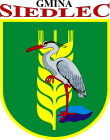 Zamawiający nie dopuszcza, aby oznakowanie zostało wykonane w formie naklejki lub tabliczki.Minimalne wymiary: 5 cm x 5 cmMaksymalne wymiary: 12 cm x 12 cmLp.Nazwa komponentuWymagane minimalne parametry oprogramowania123TabletTabletTablet1.Przekątna ekranuMinimum 10.0” - maksimum 11.0”2.Rozdzielczość ekranuMinimum 1280 x 8003.Typ ekranuDotykowy4. Pamięć RAMMinimum 2GB5. Pamięć wbudowanaMinimum 32GB6.AparatRozdzielczość kamery tylnej minimum 5MPRozdzielczość kamery przedniej minimum 2MP7.KomunikacjaStandard WIFI minimum: IEEE 802.11 b/g/n oraz Bluetooth Standard LTE minimum: 4G8.BateriaPojemność minimum 6000 mAh9.System operacyjnyZainstalowany system operacyjny minimum Android 10 lub równoważny w zakresie minimum: system operacyjny musi zapewnić wielozadaniowość, wielowątkowość, pamięć wirtualną i możliwość zarządzania pamięciąmusi mieć możliwość uruchomienia dwóch aplikacji obok siebie na jednym ekraniemusi posiadać możliwość wykorzystania trybu uśpienie w ruchu – zużywanie mniej energiimusi posiadać możliwość spersonalizowania ustawień urządzenia według preferencji użytkownikamusi posiadać możliwość zmiany kolejności kafelków Szybkich ustawieńmusi posiadać możliwość bezpośredniej odpowiedzi na powiadomieniemusi posiadać możliwość grupowania powiadomień musi posiadać możliwość indywidualnego ustawienia ograniczenia ilości danych zużywanych przez urządzenie musi posiadać możliwość personalizacji rozmiaru wyświetlacza musi posiadać pobieranie aktualizacji w tle bez konieczności wyłączania urządzenia musi posiadać możliwość zapisywania danych w chmurze. 10.Dodatkowe oprogramowanieW ramach dostawy sprzętu Wykonawca zobowiązany jest do zapewnienia narzędzia, które umożliwi zdalne monitorowanie utrzymania wskaźników projektu przez Zamawiającego.Zamawiający wymaga dostarczenia narzędzia, które umożliwi każdemu uczestnikowi projektu grantowego, elektroniczne złożenie oświadczenia o posiadaniu otrzymanego sprzętu komputerowego, niezbędnego dla Zamawiającego do monitorowania wskaźników utrzymania realizacji projektu. Dostarczone narzędzie musi umożliwiać bezpłatne: złożenie oświadczenia i opatrzenie go elektronicznym podpisem kwalifikowanym przez uczestnika projektu, minimum 2 dwukrotnie, w okresie trwałości projektu tj. w okresie 24 miesięcy.Wykonawca w ramach realizacji dostawy musi zapewnić utrzymanie platformy przez cały okres trwałości projektu tj. 24 miesiące od momentu zakończenia realizacji. Narzędzie powinno spełniać następujące minimalne funkcjonalności:Narzędzie powinno umożliwiać elektroniczne (za pomocą podpisu elektronicznego posiadającego wszelkie funkcje podpisu kwalifikowanego zgodnego z obowiązującym prawem) - przy użyciu przeglądarki internetowej lub aplikacji mobilnej - podpisanie protokołu potwierdzającego posiadanie urządzenia (dalej protokół) przez Wnioskodawcę (osoba której przekazane zostały na własność urządzenia)  przez okres trwałości projektu tj. minimum 24 miesiące od przekazania na własność sprzętu komputerowego.2. Zamawiający poprzez zapewnione narzędzie musi mieć możliwość min.:przekazania każdemu Wnioskodawcy spersonalizowanej informacji o konieczności elektronicznego podpisania protokołu/wezwania Wnioskodawcy do podpisania protokołu w narzuconym przez Zamawiającego terminie;monitorowania czy wszyscy Wnioskodawcy podpisali protokół oraz przypominania Wnioskodawcy o takiej konieczności;3. Wnioskodawca poprzez zapewnione narzędzie musi mieć możliwość min.:elektronicznego potwierdzenia swojej tożsamości, dostępu do podpisu kwalifikowanego generowanego przez narzędzie oraz podpisania protokołu udostępnionego przez Zamawiającego, dołączenia zdjęcia do protokołu.11.Porty komunikacyjneMinimum:  1 x USB 2.0 Type C, 1 x Line­Out, 1 x Czytnik kart minimum microSIM12.WyposażenieZasilacz13.Warunki gwarancjiMinimum 24 miesięczna gwarancja producenta14.Wymagania dodatkoweSprzęt musi zostać trwale oznaczony z tyłu obudowy logotypem: Zamawiający nie dopuszcza, aby oznakowanie zostało wykonane w formie naklejki lub tabliczki.Minimalne wymiary: 10 cm x 10 cmMaksymalne wymiary: 12 cm x 12 cm